Иметь детей – это, конечно, счастье, но, к сожалению, не безоблачное. Послушный, безукоризненный ребенок больше похож на робота. Настоящий, живой маленький человечек не раз огорчит родителей своими поступками, зачем обязательно последует наказание. Но вот каким оно должно быть, за что можно, а за что нельзя наказыватьЗа что нельзя наказывать
РОДИТЕЛИ должны твердо запомнить, что ребенка нельзя наказывать за врожденные недостатки, которые ребенок не в силах исправить. Например, заикание. Наказание за плохую учебу чаще всего ведет к стойкой нелюбви ходить в школу вообще, а также к обману родителей, вырыванию страниц из дневника, прогулам и т.д. Нельзя наказывать за проступки, совершенные ребенком из – за непонимания, что это плохо. Ведь он просто этого не знал. Не ругайте его, а спокойно объясните, почему этого делать нельзя. Если вы узнали о проступке вашего ребенка спустя длительное время после его свершения, не наказывайте его. Возможно, сейчас бы он этого не сделал, а скрывал, потому что было стыдно. Поговорите об этом. В случае же непонимания объясните, в чем состоит его вина и как вы огорчены.Как нельзя наказывать
НАКАЗЫВАТЬ ребенка нужно только с обязательной любовью к нему. Недопустимы элементы жестокости. Такие как подзатыльники, щипки, выкручивание рук или ушей. Часто родители наказывают, еще не остыв и соответственно не соизмеряя меру наказания к самому проступку. Бывают случаи, когда в наказание детей родители вкладывают еще и свое плохое настроение, раздражительность, на них свои собственные неудачи. Это совершенно недопустимо. Вы можете нанести не только телесные повреждения, но и травмировать психику ребенка, что приведет к патологической боязни наказания. А ведь для нас главное – чтобы боялись огорчить, расстроить родителей, а не ремня.
Не стоит в виде наказания использовать домашний труд, если вы, конечно, не хотите привить, например, девочке стойкую неприязнь к уборке. Да и порученную работу ребенок может выполнить плохо, и за это вы тоже будете его наказывать? Нельзя детей наказывать в присутствии друзей и вообще посторонних людей. Ведь вы хотите наказать за конкретный проступок, а не унизить. Для впечатлительных детей нет ничего страшнее, и они могут вас возненавидеть.
Нельзя за один и тот же проступок наказывать несколько раз. Например, сегодня вы не разрешили ему смотреть любимую передачу, а в воскресенье не разрешили пойти в гости, мотивируя тем, что он все еще расплачивается за случившееся. Даже преступников не судят дважды за одно преступление.Как можно наказывать
ОБЯЗАТЕЛЬНО наказание должно быть адекватно проступку. В любом случае необходимо объяснение, за что и почему это плохо. Лучше ограничиться строгим внушением, но не криком. А для этого нужно успокоиться самому родителю. Во всех случаях даже за самым жестоким проступком следует не только наказание, но и прощение.
Может ли наказание быть средством воспитания?
В современной педагогике не прекращаются споры не только о целесообразности применения наказания, но и по всем специальным вопросам методики – кого, где сколько, и с какой целью наказывать. К полному единодушию педагоги, видимо, придут еще не скоро, т.к. бытуют различные и порой крайне противоречивые взгляды на предмет его применения. Одни считают, что надо наказывать чаще, особенно в дошкольном и младшем школьном возрасте, чтобы выработать правильные привычки поведения. Другие советуют прибегать к наказанию крайне редко, в исключительных случаях. А есть, кто убежден, что истинное воспитание – это воспитание, без каких бы то ни было наказаний. Дети пока вырастают, естественно, совершают множество ошибок, порой грубых, наносящих и материальный, и моральный ущерб окружающим. Родители придают особое значение именно наказанию и зачастую используют его неверно, нанося психике ребенка непоправимый вред. Надо поставить перед собой задачу, как “очеловечить” наказание, как найти формы, не унижающие человеческого достоинства, как использовать наказание так, чтобы направить его к действиям, которые помогли бы исправить его ошибку, а не добиваться послушания любой ценой.
 Наказание должно быть строго объективным (то есть справедливым).
     Дети не прощают несправедливого наказания и, наоборот, адекватно относятся к справедливому, не тая обиды на взрослого.
Сочетать наказание с убеждением. Именно через проникновенное слово родителя можно довести до сознания смысл наказания и его причины, а также желание исправить свое поведение.
Отсутствие поспешности в применение наказания. Необходимо сначала выявить причины, побудившие ребенка к отрицательным действиям. Применять наказание лишь после того, как все другие методы и средства не дали никаких результатов или когда обстоятельства требуют изменить поведение человека, заставить его действовать в соответствии с общественными интересами.
Наказание должно быть строго индивидуализировано. Для одного ребенка достаточно только взгляда, для другого – категорического требования, а третьему просто необходим запрет.В.А. Сухомлинский говорил: «Ребёнок ненавидит того, кто бьёт». Помните о личном примере. Будьте во всём образцом своим детям!Памятка разработана методистом ОПСН Т.А.Лисиченко 352120, Краснодарский край,г. Тихорецк,ул. Короткая, д. 12,тел. 8 (86196) 4-13-68,e-mail:cso lira@msrsp.krasnodar.ruОтделение профилактики семейного неблагополучияул.Мира, д.3-а,тел. 8 (86196) 5-64-59,e-mail:tih_opsn@mail.ruМИНИСТЕРСТВО ТРУДА И СОЦИАЛЬНОГО РАЗВИТИЯ КРАСНОДАРСКОГО КРАЯГОСУДАРСТВЕННОЕ БЮДЖЕТНОЕ   УЧРЕЖДЕНИЕ СОЦИАЛЬНОГО ОБСЛУЖИВАНИЯ  КРАСНОДАРСКОГО КРАЯ«ТИХОРЕЦКИЙ КОМПЛЕКСНЫЙ ЦЕНТР СОЦИАЛЬНОГО ОБСЛУЖИВАНИЯ НАСЕЛЕНИЯ"Отделение профилактики семейного неблагополучияПамятка для родителей«Наказание: нельзя и можно»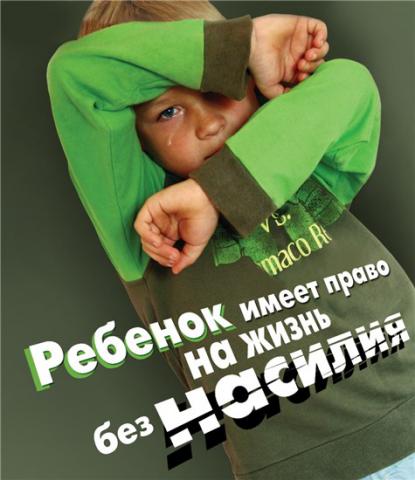 г.Тихорецк2017г.